Уголовная ответственность за хищение электронных денежных средствСитуацию комментирует прокурор Исаклинского района Самарской области  Павел Грибов.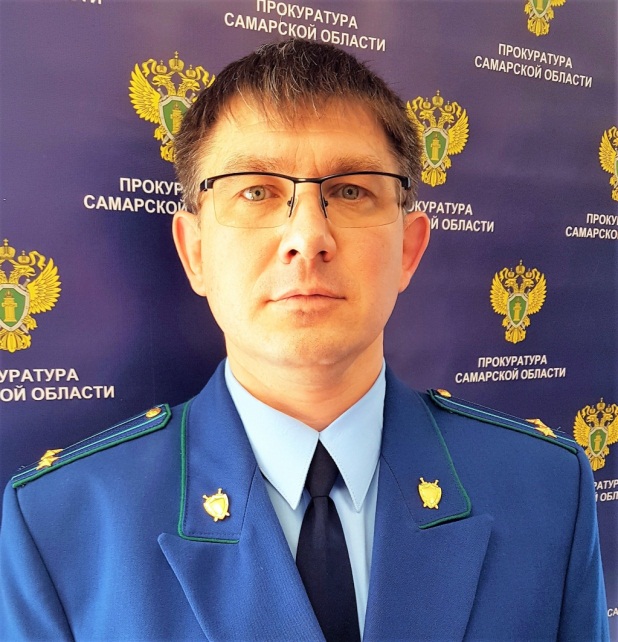 Хищения денежных средств с банковского счета получили в последнее время большое распространение.Пункт «г» части 3 статьи 158 Уголовного кодекса Российской Федерации предусматривает ответственность за кражу, совершенную с банковского счета, а равно в отношении электронных денежных средств (при отсутствии признаков преступления, предусмотренного статьей 159.3 УК РФ — мошенничество с использованием электронных средств платежа).Под хищением уголовный закон понимает совершенные с корыстной целью противоправные безвозмездное изъятие и (или) обращение чужого имущества в пользу виновного или других лиц, причинившие ущерб собственнику или иному владельцу этого имущества.Тайным признается хищение чужого имущества, когда лицо совершает незаконное изъятие имущества в отсутствие собственника или иного владельца этого имущества, или посторонних лиц либо хотя и в их присутствии, но незаметно для них.В силу статьи 15 УК РФ преступление, предусмотренное пунктом «г» части 3 статьи 158 УК РФ, относится к категории тяжких преступлений. Максимальное наказание за его совершение — лишение свободы на срок до 6 лет со штрафом в размере до 80 тысяч рублей или в размере заработной платы или иного дохода осужденного за период до 6 месяцев, либо без такового и с ограничением свободы на срок до 1,5 лет либо без такового.17.12.2020